ELŐTERJESZTÉS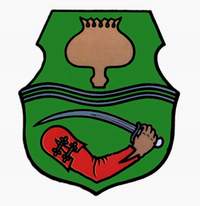 Tiszavasvári Város Önkormányzata Képviselő-testületének2017. július 27-én tartandó rendes testületi üléséreAz előterjesztés tárgya:	Támogatási megállapodás kezdeményezése a tiszadadai támogató szolgálat vonatkozásábanMelléklet:	1 dbAz előterjesztő előadója:	Dr. Fülöp Erik polgármester Az előterjesztés témafelelőse:	Ostorháziné dr. Kórik ZsuzsannaAz előterjesztés ügyiratszáma:	255/2017.Az előterjesztést véleményező bizottságok a hatáskör megjelölésével:Az ülésre meghívni javasolt szervek, személyek:Egyéb megjegyzés: …………………………………………………………………………………………………………………………………………………………………………Tiszavasvári, 2017. július 21.                                                                     Ostorháziné dr. Kórik Zsuzsanna                                                                                    témafelelősTISZAVASVÁRI VÁROS POLGÁRMESTERÉTŐL4440 Tiszavasvári, Városháza tér 4.Tel: 42/520-500. Fax: 42/275-000. E-mail: tvonkph@tiszavasvari.huTémafelelős: Ostorháziné dr. Kórik ZsuzsannaElőterjesztés- a Képviselő-testülethez –Támogatási megállapodás kezdeményezése a tiszadadai támogató szolgálat vonatkozásábanTisztelt Képviselő-testület!Előzmények:I.1. A Tiszavasvári Város Önkormányzata fenntartásában működő Kornisné Liptay Elza Szociális és Gyermekjóléti Szolgáltató Központ (a továbbiakban: Kornisné Központ) által működtetett támogató szolgálat, tiszadadán ügyfélfogadására nyitva álló helyiséget működtet. Már a korábbi években is felmerült a támogató szolgálat tiszadadai nyitva álló helyisége vonatkozásában a támogatási megállapodás megkötésének szükségessége. 2012. évig az intézmény kötött támogatási megállapodást a támogató szolgálat vonatkozásában, célszerű azonban, ha a jövőben a fenntartó Tiszavasvári Város Önkormányzata állapodik meg Tiszadada Község Önkormányzatával, azzal, hogy a Kornisné Központ együttműködő partnerként írja alá a szerződést. Tiszadada Község Önkormányzata a Kornisné központ intézményvezetőjének tájékoztatása szerint utolsó alkalommal 2014-ben fizetett hozzájárulást a szolgáltatásért.Az intézményvezető 2016 decemberében az alábbi megkereséssel élt: (A hivatkozott rész nem tartalmazza a teljes megkeresését. A kivett részek a 2016. decemberben zárt ülés keretében személyi ügyben tárgyalt témára utalnak.)„A finanszírozási szerződést 2011-ben Tiszavasvári kötötte a támogató szolgálat vonatkozásában az NRSZH-val. Ennek akkor pályázati rendszere volt (azonosítója: SZOC-11-ALT-TSZ—1-0181). A finanszírozási szerződés TSZ-114/0-2011. számon kötettett meg.A szolgáltató a TISZEK, majd a TISZ, (telephelye: Tiszavasvári, Kabay 23.). 2016-tól a Kornisné központ már normatíva alapon igényelt támogatást a működtetéshez.Ellátási terület:Szorgalmatos, Tiszadada, Tiszadob, Tiszalök, Tiszavasvári, Tiszaújváros.A támogató szolgálat ellátási területéről az ellátottak száma települések szerint: - Tiszavasvári     49 fő - Szorgalmatos:    4 fő    - Tiszalök             6 fő - Tiszadada        31 fő - Tiszadob          10 fő”……”A megállapodást Tiszavasvári Város Önkormányzata kötötte, és a megállapodás XV. pontja alapján a működési támogatás visszafizetése válik esedékessé például:-ha a vállalt feladatmutatót nem teljesítjük-ha a teljesítménymutatót nem teljesítjük-valótlan tényt közölt, vagy elhallgatott, feltéve hogy ennek ismeretében a pályázat megkötésére nem került volna sor Tiszadadai támogató szolgálat nincs, a tiszavasvári támogató szolgálatnak nem telephelye, hanem egy ügyfélfogadásra nyitva álló helye működik ott.Tiszadadai munkatársak nem kizárólag tiszadadaiaknak szolgáltatnak, ez nem fedi a valóságot, hiszen teljes ellátási területen, valamennyi munkatárs dolgozik.Tárgyi eszközöket a Kornisné Központ biztosít az állami működési támogatás összegéből.Tiszadada és Tiszavasvári közötti telephelyre eső költségek megoszlásáról a kimutatást csatolom, melyből látható, hogy nem járul hozzá 2014. óta.l) Támogató szolgáltatásAlaptámogatásTeljesítménytámogatásA támogatást azok a települési önkormányzatok vehetik igénybe, amelyek a Szoctv.-ben és külön jogszabályban szabályozott módon támogató szolgáltatást tartanak fenn. A támogatásra jogosult települési önkormányzatot alaptámogatás illeti meg a szolgálatok száma és teljesítménytámogatás a szolgálat által biztosított feladategységek alapján a következők szerint.T = AT + (Fe * Tt)ahol:AT= alaptámogatásFe = feladategység: a halmozott fogyatékossága vagy autizmusa miatt szociálisan rászorult személyek segítésével töltött 40 perc, más szociálisan rászorult személyek segítésével töltött 1 óra, illetve a szociálisan rászorult személyek szállítása közben megtett 5 kilométer,Tt = teljesítménytámogatásFeladategységek számának meghatározása: tervezéskor a feladategységek tervezett száma, de legfeljebb a Szoctv. alapján befogadott feladategység, elszámolásnál a teljesített feladategység, de legfeljebb a befogadott feladategység.Támogató szolgáltatás esetén évente legalább 1200 feladategységet, nem egész évben történő támogatás esetén ennek időarányos részét személyi segítéssel kell teljesíteni. Ahány feladategységgel a szolgáltató ennél kevesebbet teljesít, annyi szállítási szolgáltatással teljesített feladategység nem vehető figyelembe a teljesített feladategység meghatározása során. A szállításhoz kapcsolódó személyi segítés aránya a személyi segítésen belül az elszámolható feladategység legfeljebb 50%-a lehet.”A Kornisné Központ jogutódja a korábbi SZESZK-nek, és a teljesítés is folyamatos volt 2014-ig.I.2. Tiszavasvári Város Önkormányzata Képviselő-testülete „Támogatási megállapodás kezdeményezése a tiszadadai támogató szolgálat vonatkozásában” megnevezéssel meghozta a 308/2016. (XII.22.) Kt. számú határozatát, melynek értelmében:„1.Tiszadada Község Önkormányzata kinyilatkozza, hogy a Kornisné Központ által működtetett támogató szolgálat nyitva álló helyiségének fenntartásához hozzá kíván járulni. Tiszadada Község Önkormányzata, valamint Tiszavasvári Város Önkormányzata vállalják,  hogy – a Kornisné Központ által működtetett támogató szolgálat tiszadadai nyitva álló helyisége vonatkozásában - 2014., 2015., 2016., 2017. évben, a Kornisné Központ által kimutatott, Tiszadada Község Önkormányzata által is elfogadott,  bevétel, kiadás különbözetét a 2017. évi költségvetés elfogadását követően, de legkésőbb 2017. március 31. napjáig számszerűsítik, mely számszerűsített összegnek a feladatellátást biztosító fenntartó részére történő kifizetésére támogatási megállapodást kötnek.”A lejárt határidejű határozatokról szóló beszámolómban tájékoztattam a testületet, hogy fenti határozat mellékletét képező megállapodást továbbítottam Tiszadada Község Önkormányzata részére, Tiszadada Község Önkormányzata azonban, azóta sem tájékoztatott álláspontjáról, döntéséről a témában, így a támogató szolgálat tiszadadai nyitva álló helyisége vonatkozásában jelenleg sincs finanszírozási szerződése az önkormányzatnak.I.3. A Kornisné Központ intézményvezetőjének 2017. július 7. napján kelt 59-4/2017. számú tájékoztatásában aktualizálta a jelenlegi mutatókkal a 2016. decemberben megküldött megkeresését:„Alulírott, Nácsáné Dr. Kalán Eszter Hajnalka, mint a Kornisné Liptay Elza Szociális és Gyermekjóléti Központ intézményvezetője tájékoztatom, hogy a támogató szolgálat ellátási területéről az ellátottak száma települések szerint: - Tiszavasvári     49 fő - Szorgalmatos:    4 fő    - Tiszalök             6 fő - Tiszadada        31 fő - Tiszadob          10 fő Tárgyi eszközöket a Kornisné Központ biztosít az állami működési támogatás összegéből.A  Tevadminból letöltött 2016-os támogató szolgáltató feladategységek, valamint külön Tiszavasvári és Tiszadada feladategységeit.

Tiszavasvári: - gondozás:  2561,97 fe
                       - szállítás:     3811,4 fe
Összesen: 6373 fe

Tiszadada:  - gondozás:  1895,41 fe
                  - szállítás:    2154 fe
Összesen: 4050 fe2017. január és február: Tiszavasvári: Január: - gondozás: 256,8 fe
              - szállítás : 361,8 fe  Február:  - gondozás: 208 fe                     -szállítás: 405,2 fe  Tiszadada: Január: - gondozás: 127 fe  -szállítás: 157,2 fe Február: - gondozás: 95,8 fe               -szállítás: 152,4 fe2017. március 1-jétől látjuk el az Együtt az úton, megszűnt támogató szolgálattól átvett klienseket Tiszavasvári ellátási területén, az ő ellátásukkal teljesített egységeket ÁprilisTiszavasvári: gondozás:  297,0833          szállítás:   315,2 Tiszadada:    gondozás: 126                     szállítás: 310,6 Május:  Tiszavasvári: gondozás: 401,5                 szállítás: 498,6 Tiszadada: gondozás: 111,1666               szállítás: 307,2 Június: Tiszavasvári:  gondozás: 336,3333           szállítás: 554 Tiszadada:  gondozás: 83,3333                  szállítás: 362 A korábbi Képviselőtestületi határozatokat figyelembe véve az alábbi megoszlásra teszek javaslatot: Az eddigi 2017. lezárt hónapjainak átlaga alapján az összes 6979 feladategység (ebből 4410 szállító szolgáltatásra vállalt feladatmutató, 2569 személyi segítésre vállalt feladatmutató) vonatkozásban: Tiszavasvári 70%, azaz 4885 feladategység3087 feladategység szállító szolgáltatásra vállalt feladatmutató1798 személyi segítésre vállalt feladatmutató2017.06.30-ig 3634,4 teljesített feladategység 2134.8 feladategység szállító szolgáltatásra teljesített feladatmutató1499.6 személyi segítésre teljesített feladatmutatóTiszadada 30 %, azaz 2094 feladategység1323 szállító szolgáltatásra vállalt feladatmutató771 személyi segítésre vállalt feladatmutató2017. 06.30-ig 1832.66 teljesített feladategység1289,4 szállító szolgáltatásra teljesített feladatmutató543,26 személyi segítésre teljesített feladatmutatóKérem fentieket legyen szíves figyelembe venni az esetleges átszervezés , feladatmegosztás esetén. A kisbusz vonatkozásában - tekintettel arra, hogy ennek fenntartása jelentős költségeket okozott- , a kintlévőségekre is tekintettel egyeztetni szükséges.A szállítási feladategység teljesítése - ha nincs más megoldás-, egy kisbusszal is megoldható, de a zavartalan szolgáltatás nyújtásához, és az ellátottak igényeit figyelembe véve szükséges lenne a jelenlegi színvonal megőrzése.A költséghelyek közötti eddigi megosztás Tiszadadai ügyfélfogadásra nyitva álló hely, és Tiszavasvári támogató szolgálat között azon alapult, hogy 4-4 fő alkalmazására kerül sor, mindkét munkavégzési helyen. A tiszadadai kisbusszal felmerülő költségeket is erre a költséghelyre könyvelik, a tiszavasvári kisbuszt pedig a tiszavasvári költséghelyre. A többi felmerülő költség is osztva van a felhasználást figyelembe véve. Az állami támogatást és a költségeket jelenleg ezek alapján számolják el, és könyvelik a dolgozói létszám munkavégzési helye és a felmerülő költségek figyelembevételével.Tekintettel arra, hogy a feladategységek többségét a Tiszavasvári munkavégzési helyen teljesítjük, - figyelembe véve azt is, hogy itt egy megszűnt szolgáltató klienseit is át kellett venni rászorultság alapján, - javaslom a költséghelyeket úgy módosítani, hogy a 3-5 főre felmerülő bérköltsége a dadai ill. tiszavasvári  munkavégzési hely figyelembevételével megtörténhessen a jövőben. Így a teljesített feladategységek és a felmerülő személyi és dologi kiadások a tényleges teljesítéshez igazodhatna.” II.1. A támogató szolgálat finanszírozása:A működési alaptámogatás a Finanszírozási szerződés alapján a támogató szolgálatot megillető, feladatmutatóhoz közvetlenül nem kötött működési támogatás. Az alaptámogatás összege minden szolgáltató esetén megegyezik: egész éves működés esetén 3.000.000 Ft, nem teljes évi működés esetén a teljes összeg a működési idő egész évhez viszonyított időarányos hányada. A folyósító igazgatóság a támogató szolgáltatás tárgyévi alaptámogatását január 31-éig egy összegben folyósítja. Ha a kötelezően teljesítendő feladatmutatót (3.000 FE) a szolgálat nem teljesíti, illetve a működését év közben beszünteti, az alaptámogatás arányos részét vissza kell fizetni. A működési alaptámogatásból keletkező maradványösszeg a finanszírozási időszakon belül egyik évről a másikra átvihető.fenntartó általi forrás-kiegészítés a tényleges működési költségek és a támogatások, illetve bevételek összegének különbözeteA működési teljesítménytámogatás a feladatmutató és az egy feladategységre jutó támogatás szorzata, alapvetően az egyes szolgáltatási tevékenységek közvetlen költségeinek fedezetére szolgál. A folyósító igazgatóság a támogató szolgáltatás tárgyévi teljesítménytámogatását negyedévenként, a finanszírozási szerződésben meghatározott részletekben, a naptári negyedév első hónapjának 15. napjáig, az első negyedévben január 31-éig folyósítja. Év közben megkötött finanszírozási szerződés esetén a tárgyévi alaptámogatást és a tárgyévi teljesítménytámogatás első részletét soron kívül, a finanszírozási szerződés megkötését követő hónap 15. napjáig kell folyósítani. Ha támogató szolgáltatás a finanszírozási szerződésben vállalt feladatmutatót nem teljesíti, a tárgyévi teljesítménytámogatás arányos részét vissza kell fizetni. A működési teljesítménytámogatásból keletkező maradványösszeg a finanszírozási időszakon belül egyik évről a másikra átvihető.Kiegészítő működési támogatás a szolgáltatások területi lefedettségének javítása, az ellátási hiányok pótlása, a hatékony szervezeti működtetés elősegítése, illetve a magasabb költséggel ellátható területek ellátása érdekében nyújtott működési többlettámogatás. Az egy feladategységre jutó támogatás meghatározott ellátási területre az általánosnál legfeljebb 20 százalékkal magasabb összegben is megállapítható. A kiegészítő működési támogatás lényegében elvi lehetőség, a szolgáltatások finanszírozásában gyakorlatban rendkívül ritkán fordult elő. Ha kiegészítő működési támogatás biztosítása esetén annak feltételeit nem vagy csak részben teljesítik, a tárgyévi kiegészítő működési támogatás arányos részét vissza kell fizetni.A feladatellátáshoz kapcsolódó saját bevételek az alapfeladatként, vagy többlet feladatként végzett tevékenységekért, az adott szolgáltatást igénybevevőktől kért térítési díjakat jelenti. A szociálisan rászorult személyekre vonatkozó intézményi és személyi térítési díjak megállapítása, a havonta a szolgáltatásért fizetendő térítési díj felső határa összetett jogi szabályozás alá esik, a szociálisan nem rászorult személyek, illetve a többlet szolgáltatások térítési díjának megállapításában a szolgáltatók szabadon dönthetnek. A saját bevételekből származó maradványösszeg egyik évről a másikra átvihető.A kötött felhasználású támogatások általában olyan pályázati forrásokat jelentenek, amiknek a felhasználása meghatározott feltételek teljesítése mellet lehetséges. Ezek a források között vannak működési és fejlesztési célú támogatások. Egyes esetekben közvetlenül a szolgáltatás működésére is fordíthatóak (pl. a bérkompenzációra vagy a szociális ágazati bérpótléka szóló célzott állami támogatások), mások csak közvetetten vesznek részt (pl. kapcsolódó többletfeladat ellátáson keresztül). A kötött felhasználású támogatások felhasználását minden esetben pontosan dokumentálni kell, illetve el kell választani más források elhasználásától.Egyéb bevételek: fenntartó típustól függően lehetőség van egyéb bevételi források bevonására, ezek alapvetően szabad felhasználásúak. Közös jellemzőjük, hogy nehezen tervezhetőek és a (néhány kivételtől eltekintve) szolgáltatás finanszírozásában csak kis arányban vesznek részt .adomány, a civil szervezetnek a létesítő okiratban rögzített céljaira, ellenszolgáltatás nélkül (magánszemélytől vagy más szervezettől) juttatott eszköz, illetve nyújtott szolgáltatás,egyesületi tagdíj, alapítvány esetében alapítótól kapott befizetés,gazdasági-vállalkozási tevékenység bevétele (egyéb szolgáltatás nyújtásából),a személyi jövedelemadó meghatározott részének az adózó rendelkezése szerint kiutalt összege (1%),befektetési tevékenységből származó bevétel,fenntartó általi forrás-kiegészítés a tényleges működési költségek és a támogatások, illetve bevételek összegének különbözete.Fenti finanszírozási összesítőből és a határozat-tervezet mellékletét képező kimutatásból látható, hogy a támogatási megállapodás megkötése szükségszerű, kérem ezért a Tisztelt Képviselő-testületet, hogy az előterjesztést megtárgyalni és a mellékelt határozat-tervezetben foglaltakról dönteni szíveskedjen.Tiszavasvári, 2017. július 21.	Dr. Fülöp Erik	polgármester1.melléklet a „Támogatási megállapodás kezdeményezése a tiszadadai támogató szolgálat vonatkozásában” megnevezésű előterjesztéshez2013. II. félévben Tiszadada fizetési kötelezettsége:	                  500.974,- FtTiszadada Község Önkormányzata teljesített: 		1.071.662,- Ft → ezáltal 570.688,- Ft többlet keletkezett2014. évben Tiszadada fizetési kötelezettsége:		1.108.786,- FtTiszadada Község Önkormányzata teljesített: 			  0,- Ft → előző évi elszámolásból 570.688,- Ft került jóváírásra   538.098,- Ft hiány - 2014. év2015. évben Tiszadada fizetési kötelezettsége:		2.037.952,- FtTiszadada Község Önkormányzata teljesített: 			  0,- Ft  2.037.952,- Ft hiány - 2015. év2016. évben Tiszadada fizetési kötelezettsége:		   289.891,- FtTiszadada Község Önkormányzata teljesített: 			  0,- Ft     289.891,- Ft hiány - 2016. év szeptember 30-ig figyelembe véve.Fizetési kötelezettség összesen:	3.937.603,- FtEbből teljesített:			1.071.662,- FtFennálló tartozás:			2.865.941,- FtTISZAVASVÁRI VÁROS ÖNKORMÁNYZATAKÉPVISELŐ TESTÜLETE……/2017. (…….) Kt. számúhatározataTámogatási megállapodás kezdeményezése a tiszadadai támogató szolgálat vonatkozásábanTiszavasvári Város Önkormányzata Képviselő-testülete „Támogatási megállapodás kezdeményezése a tiszadadai támogató szolgálat vonatkozásában” szóló előterjesztéssel kapcsolatban az alábbi határozatot hozza:Kezdeményezi Tiszavasvári Város Önkormányzata és a Tiszadada Község Önkormányzata között a Kornisné Liptay Elza Szociális és Gyermekjóléti Szolgáltató Központ (a továbbiakban: Kornisné Központ) által működtetett támogató szolgálat tiszadadai nyitva álló helyisége vonatkozásában – a támogató szolgálat működéséről és annak  fenntartásához történő hozzájárulásról szóló – támogatási szerződés megkötését, azzal, hogy a megállapodást a jelen határozat 1. melléklete szerinti tartalommal elfogadja.Kinyilatkozza, hogy a Kornisné Központ által működtetett támogató szolgálat Tiszadadán folytatott feladatellátását érintő - Tiszavasvári Város Önkormányzata, mint fenntartó hatáskörébe tartozó - kérdésekben, a döntéshozatallal érintett Tiszadada Község Önkormányzatának előzetes véleményezési jogot biztosít, melyet a határozat I. melléklete szerinti megállapodás tartalmaz.Felkéri Tiszadada Község Önkormányzatát, hogy a 2014., 2015., 2016. évi támogató szolgálat tiszadadai ügyfélfogadásra nyitva álló hely fenntartásához járuljon hozzá azzal, hogy az elmaradt fizetési kötelezettségének tegyen eleget, melyről Tiszavasvári Város Önkormányzata a számlát 2017. szeptember 30-ig állítja ki és küldi meg.Felkéri a polgármestert, hogy a határozat mellékletét képező megállapodást továbbítsa Tiszadada Község Önkormányzata részére.Határidő: azonnal				      Felelős: Dr. Fülöp Erik polgármester	Támogatási megállapodásAmely létrejött egyrészről a Tiszavasvári Város Önkormányzata4400 Tiszavasvári, Városháza tér 4.képviseli: Dr. Fülöp Erik(a továbbiakban: támogatott)másrészrőlTiszadada Község Önkormányzata4455 Tiszadada Kossuth tér 1.képviseli: Mizser Zsolt polgármester(továbbiakban: támogató)Kornisné Liptay Elza Szociális és Gyermekjóléti Szolgáltató Központ (Kornisné Központ)4440 Tiszavasvári, Városháza tér 4. sz.(együttműködő partner)között az alulírott napon és helyen, az alábbi feltételek mellett.A Tiszavasvári Város Önkormányzata fenntartásában működő Kornisné Liptay Elza Szociális és Gyermekjóléti Szolgáltató Központ (a továbbiakban: Kornisné Központ) által működtetett támogató szolgálat tiszadadán ügyfélfogadására nyitva álló helyiséget működtet. Tiszadada község Önkormányzata támogatást nyújt a támogatott részére a területén működtetett támogató szolgálat működésének fenntartásához a 2-es pontban részletezettek szerint.a) Működési bevételek és költségek előirányzati alakulása:b) A tervezett bevételek nem nyújtanak fedezetet a szolgálat működtetésére, a különbözetet a támogató utalja a támogatott javára az alábbiak szerint:Fizetési határidő: 2017. 09.30., valamint 2018. március 31.A támogató a tárgyhó utolsó napjáig köteles az utalást teljesítenii a támogatott számlájára.A támogatott vállalja, hogy a támogatási összeget 2017. december 31-éig kizárólag az adott jogcímen meghatározott feladat finanszírozásához használja fel.A támogatott tudomásul veszi, hogy a támogató a nyújtott támogatás felhasználását és annak nyilvántartásokban való rögzítését ellenőrizheti.5. A támogatott 2017. szeptember 1. napjáig, valamint 2018. január 31. napjáig elszámolást küld a támogató részére a tényleges költségek és bevételek alakulásáról.6.Jelen szerződést Tiszavasvári Város Önkormányzata Képviselő-testülete a „Támogatási megállapodás kezdeményezése a tiszadadai támogató szolgálat vonatkozásában” megnevezésű …../2017. (VII.27.) Kt. számú határozatával hagyta jóvá.6.1. Tiszavasvári Város Önkormányzata a Kornisné Központ által működtetett támogató szolgálat Tiszadadán folytatott - Tiszavasvári Város Önkormányzata, mint fenntartó hatáskörébe tartozó - feladatellátását érintő kérdésekben, a döntéshozatallal érintett Tiszadada Község Önkormányzatának előzetes véleményezési jogot biztosít.7. Jelen szerződést Tiszadada Község Önkormányzata Képviselő-testülete a …………. Kt. számú határozatával hagyta jóvá.8. A felek a fenti fizetési határidők be nem tartása esetén a lejárt tartozásokra a jegybanki alapkamatot állapíthatják meg késedelmi kamatként.9. A felek ezen megállapodásban foglalt feltételekkel egyetértenek, azokat elfogadják, és a megállapodást, mint akaratukkal mindenben megegyezőt írják alá.Tiszavasvári, 2017………………………..	Dr. Fülöp Erik				                Mizser ZsoltTiszavasvári Város Polgármester	                      Tiszadada Község PolgármestereNácsáné dr. Kalán EszterKornisné Központ intézményvezetőBizottságHatáskörPénzügyi és Ügyrendi BizottságSZMSZ 4. melléklet 1.30. pontjaSzociális és Humán BizottságSZMSZ 5. melléklet  1.11. pontjaNácsáné dr. Kalán EszterKornisné Liptay Elza Szociális és Gyermekjóléti Központ - Intézményvezetőkalaneszter@gmail.com, szeszk@gmail.comMizser Zsolt Tiszadada Község Polgármesteretiszadada@index.huFAJLAGOS ÖSSZEG:3 000 000 forint/év/szolgálatFAJLAGOS ÖSSZEG:1 800 forint/feladategységMegnevezésTiszavasváriTiszadadaÖsszesenTiszavasváriTiszadadaÖsszesenTiszavasváriTiszadadaÖsszesenTiszavasváriTiszadadaMegnevezés2013. II. félév2013. II. félévÖsszesen2014. év2014. évÖsszesen2015. év2015. évÖsszesen2016.09.302016.09.30Kiadások összesen:5 725 6794 777 35610 503 03511 192 4409 594 51620 786 9569 762 46810 572 76520 335 2336 561 2408 354 452Bevételek összesen:4 637 4524 276 3828 913 8349 330 3908 485 73017 816 1208 495 4958 534 81317 030 3088 045 1208 064 561Többlet (+) / Hiány (-)-1 088 227-500 974-1 589 201-1 862 050-1 108 786-2 970 836-1 266 973-2 037 952-3 304 9251 483 880-289 891Előző elszámolás különbözet193 7881 071 6621 265 450570 688570 688Korrigált Többlet (+) / Hiány (-)-894 439570 688-323 751-1 862 050-538 098-2 400 148-1 266 973-2 037 952-3 304 9251 483 880-289 891A Támogató Szolgálat A Támogató Szolgálat A Támogató Szolgálat A Támogató Szolgálat A Támogató Szolgálat A Támogató Szolgálat A Támogató Szolgálat bevételeinek és kiadásainak megosztásabevételeinek és kiadásainak megosztásabevételeinek és kiadásainak megosztásabevételeinek és kiadásainak megosztásabevételeinek és kiadásainak megosztásabevételeinek és kiadásainak megosztásabevételeinek és kiadásainak megosztásaadatok: Ft-banFeladat, megnevezés2016.2016.2016.2017. 2017. 2017. Feladat, megnevezésTiszavasváriTiszadadaÖsszesenTiszavasváriTiszadadaÖsszesenFeladategységek alakulása                                      (2017. évben 5 hónap tényadataival számolva)Gondozás2 561,971 895,414 457,381 499,71543,302 043,01Szállítás3 811,402 154,005 965,402 134,801 289,403 424,20Összesen:6 373,374 049,4110 422,783 634,511 832,705 467,21Arány 61,15%38,85%100,00%66,48%33,52%100,00%BEVÉTELEKAlaptámogatás (50 % - 50%)1 500 0001 500 0003 000 0001 500 0001 500 0003 000 000Teljesítménytámogatás (feladategység arányában)7 681 5924 880 60812 562 2008 351 1414 211 05912 562 200Támogatás összesen9 181 5926 380 60815 562 2009 851 1415 711 05915 562 200Saját bevétel920 068850 0491 770 117950 000900 0001 850 000Bevétel mindösszesen:10 101 6607 230 65717 332 31710 801 1416 611 05917 412 200KIADÁSOKÖsszes, a feladatra elszámolt/tervezett kiadás9 459 97011 456 61220 916 58213 447 1707 003 03120 450 201Le:- bérkompenzáció-79 800-176 900-256 700-77 600-38 107-115 707- szociális ágazati pótlék-340 526-375 308-715 834-79 346-6 800-86 146- szociális kiegészítő pótlék-164 669-533 036-697 7050- szociális hozzájárulási adó-157 949-293 016-450 965-34 528-9 880-44 408Figyelembe vehető kiadás8 717 02610 078 35218 795 37813 255 6966 948 24420 203 940Különbözet = bevétel-kiadás1 384 634-2 847 695-1 463 061-2 454 555-337 185-2 791 740Saját bevétel előirányzata        900.000,-Normatív támogatás fele4.986.275,-Kiadások előirányzata6.948.244,-Támogató által utalandó1.061.969,-